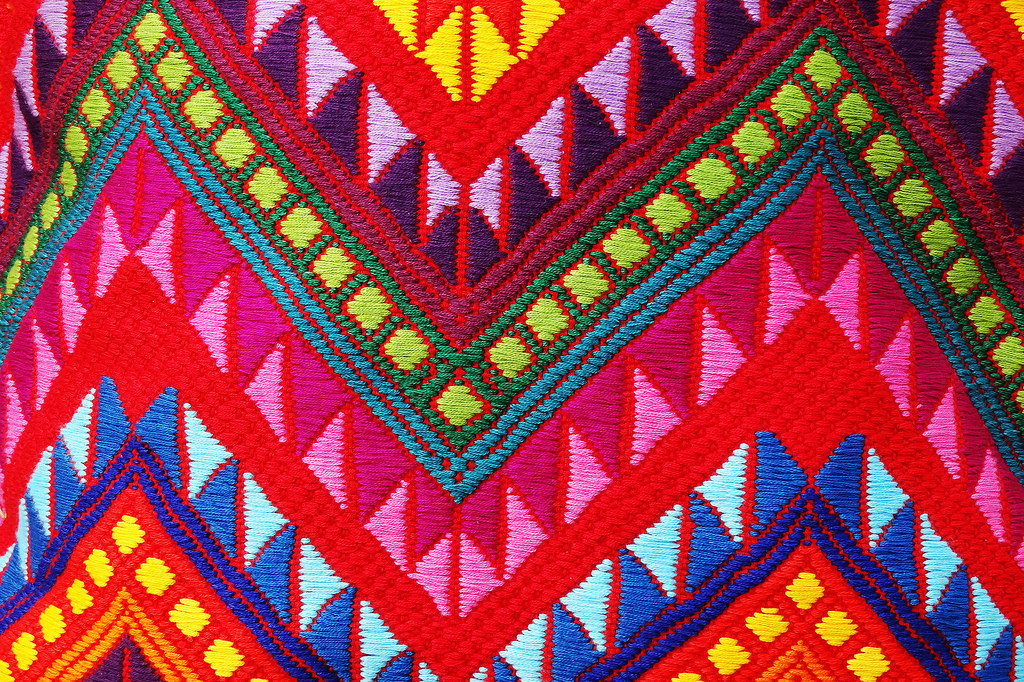 SOBRE CLASIFICADOR TEMÁTICO                                   CON ENFOQUE DE GÉNERO Y PERTENCIA SOCIOLINGÜISTICA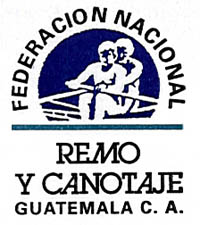 GUATEMALA JUNIO 2021ESTADÍSTICAS POR CATEGORÍA: EDADEn el mes de junio del 2021, la Federación Nacional de Remo y Canotaje de Guatemala y sus Asociaciones Departamentales brindo apoyo a 125 entre ellos atletas, entrenadores, monitores y al personal de la Federación 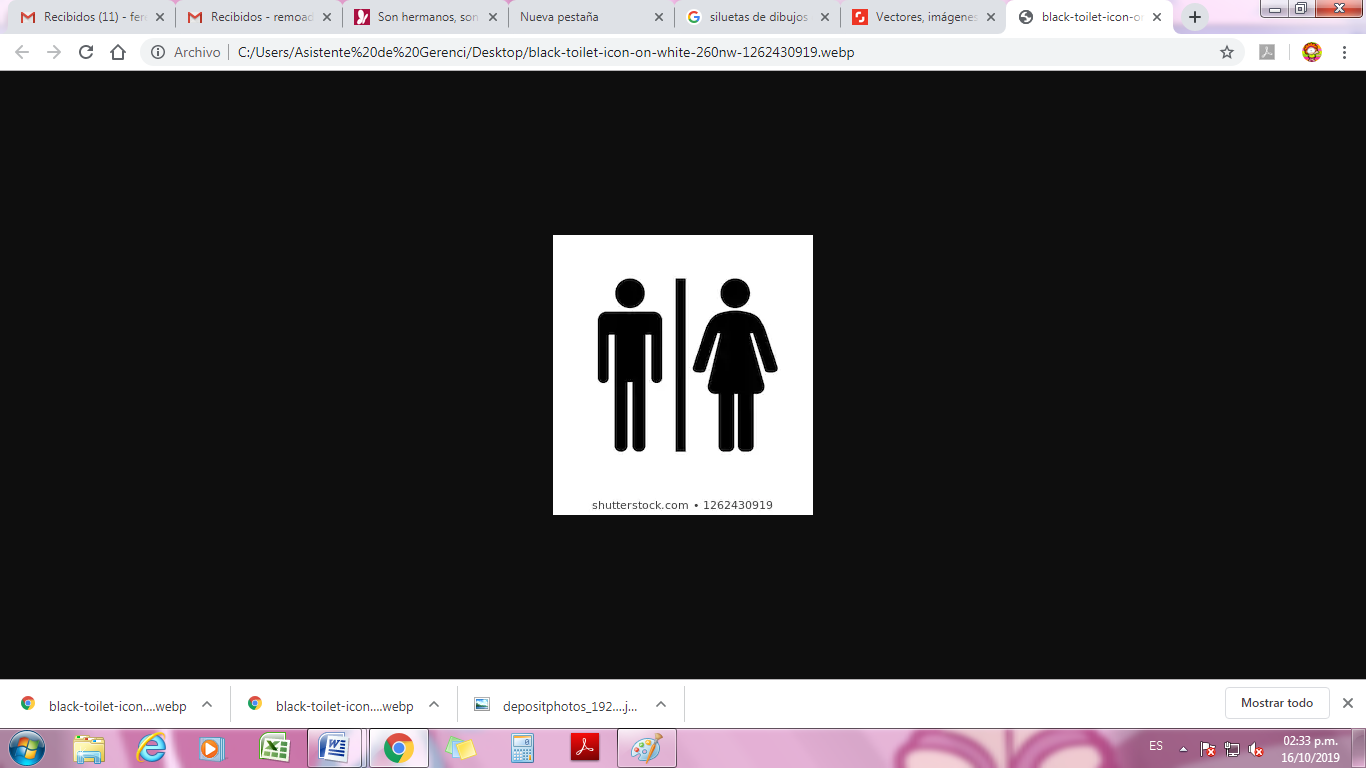 Fuente: Datos brindados por los monitores departamentales y la secretaria de Centro Náutico de Amatitlan con el respaldo de los Entrenadores.ESTADÍSTICAS POR CATEGORÍA: GÉNEROEn el mes de junio del 2021, la Federación Nacional de Remo y Canotaje de Guatemala y sus Asociaciones Departamentales brindo apoyo a 92 de género masculino entre ellos atletas, entrenadores, monitores y al personal de la Federación Fuente: Datos brindados por los monitores departamentales y la secretaria de Centro Náutico de Amatitlán con el respaldo de los Entrenadores.En el mes de junio del 2021, la Federación Nacional de Remo y Canotaje de Guatemala y sus Asociaciones Departamentales brindo apoyo a 33 de género femenino entre ellos atletas, entrenadores, monitores y al personal de la Federación. Fuente: Datos brindados por los monitores departamentales y la secretaria de Centro Náutico de Amatitlán con el respaldo de los Entrenadores.ESTADÍSTICAS POR CATEGORÍA: ETNIAEn el mes de junio del año 2021, la Federación Nacional de Remo y Canotaje de Guatemala brindo apoyo 125 atletas, entrenadores, monitores y al personal de la Federación.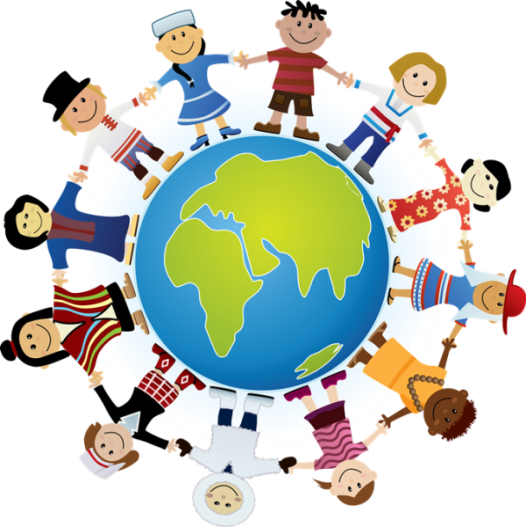 Fuente: Datos brindados por los monitores departamentales y la secretaria de Centro Náutico de Amatitlán con el respaldo de los Entrenadores.ESTAÍISTICAS POR CATEGORÍA: PERTENENCIA SOCIALApoyo a 125 atletas, entrenadores, monitores y al personal de la Federación en el mes junio del año 2021, a continuación se detalla la Pertenencia Social de las mismas. Fuente: Datos brindados por los monitores departamentales y la secretaria de Centro Náutico de Amatitlán con el respaldo de los Entrenadores.Fuente: Datos brindados por los monitores departamentales y la secretaria de Centro Náutico de Amatitlán con el respaldo de los Entrenadores.ANÁLISIS DE PERTENECIA LINGÜÍSTICA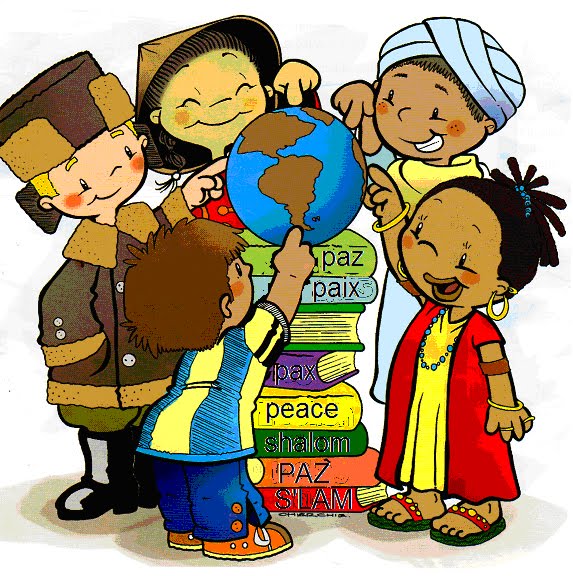 En el mes de junio del año 2021, la Federación Nacional de Remo y Canotaje de Guatemala brindo Apoyo a 125 atletas, entrenadores, monitores y al personal de la Federación.Fuente: Datos brindados por los monitores departamentales y la secretaria de Centro Náutico de Amatitlán con el respaldo de los Entrenadores.CLASIFICADOR TEMÁTICO:       ENFOQUE DE GÉNERO DEL MES DE JUNIO 2021DEFINICIÓN: Proporción de atletas femeninas y masculinos por grupo de edad, etnia y comunidad lingüística albergados por la Federación Nacional de Remo y Canotaje de Guatemala.OBJETIVO: Determinar y ampliar los apoyos que se le brindan a los atletas, a través de sus avances, logros y metas, en los cuales se ha implementado alimentación, albergue o hospedaje y estudios.FUNDAMENTO LEGAL: Artículo 10. Información pública de oficio. Los Sujetos Obligados deberán mantener, actualizada y disponible, en todo momento, de acuerdo con sus funciones y a disposición de cualquier interesado, como mínimo, la siguiente información, que podrá ser consultada de manera directa o a través de los portales electrónicos de cada sujeto obligado: 28. Las entidades e instituciones del Estado deberán mantener informe actualizado sobre los datos relacionados con la pertenencia sociolingüística de los usuarios de sus servicios, a efecto de adecuar la prestación de los mismos;RESULTADOS: “Percibir puntos de mejora por medio de estudios sociolingüísticos para la prestación de nuestros servicios como Federación con la posibilidad de adecuar la prestación de los mismos”OBSTÁCULOS ENCONTRADOS: No existió en el presente mesMETODOLOGÍA: Se toman las proyecciones de los atletas en eventos deportivos nacionales, entrenos mensuales, como actividades programadas, por edad, sexo, etnia, pertenencia social y pertenecía sociolingüística,  a atletas, entrenadores, monitores y al personal de la Federación Nacional de Remo y Canotaje de Guatemala como de las Asociaciones Departamentales. 1Maya42Xinca03Garífuna14Otros120